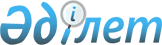 2005 жылғы 25 қарашадағы Тәуелсіз Мемлекеттер Достастығына қатысушы мемлекеттердің автокөлік құралдарын жымқыруға қарсы күрестегі және оларды қайтаруды қамтамасыз етудегі ынтымақтастығы туралы келісімге өзгерістер енгізу туралы хаттамаға қол қою туралыҚазақстан Республикасы Үкіметінің 2018 жылғы 12 шілдедегі № 424 қаулысы.
      Қазақстан Республикасының Үкіметі ҚАУЛЫ ЕТЕДІ:
      1. Қоса беріліп отырған, осы қаулыға қосымшаға сәйкес редакциядағы Қазақстан Республикасының ескертпесімен 2005 жылғы 25 қарашадағы Тәуелсіз Мемлекеттер Достастығына қатысушы мемлекеттердің автокөлік құралдарын жымқыруға қарсы күрестегі және оларды қайтаруды қамтамасыз етудегі ынтымақтастығы туралы келісімге өзгерістер енгізу туралы хаттаманың жобасы мақұлдансын.
      2. Қазақстан Республикасының Ішкі істер министрі Қалмұханбет Нұрмұханбетұлы Қасымовқа 2005 жылғы 25 қарашадағы Тәуелсіз Мемлекеттер Достастығына қатысушы мемлекеттердің автокөлік құралдарын жымқыруға қарсы күрестегі және оларды қайтаруды қамтамасыз етудегі ынтымақтастығы туралы келісімге өзгерістер енгізу туралы хаттамаға қағидаттық сипаты жоқ өзгерістер мен толықтырулар енгізуге рұқсат бере отырып, Қазақстан Республикасының Үкіметі атынан ескертпемен қол қоюға уәкілеттік берілсін.
      3. Осы қаулы қол қойылған күнінен бастап қолданысқа енгізіледі. 2005 жылғы 25 қарашадағы Тәуелсіз Мемлекеттер Достастығына қатысушы мемлекеттердің автокөлік құралдарын жымқыруға қарсы күрестегі және оларды қайтаруды қамтамасыз етудегі ынтымақтастығы туралы келісімге өзгерістер енгізу туралы ХАТТАМА
      Бұдан әрі Тараптар деп аталатын 2005 жылғы 25 қарашадағы Тәуелсіз Мемлекеттер Достастығына қатысушы мемлекеттердің автокөлік құралдарын жымқыруға қарсы күрестегі және оларды қайтаруды қамтамасыз етудегі ынтымақтастығы туралы келісімге (бұдан әрі – Келісім) қатысушы мемлекеттердің үкіметтеріТәуелсіз Мемлекеттер Достастығына қатысушы мемлекеттердің аумақтарындағы автокөлік құралдарына қылмыстық қолсұғушылықтарға қарсы іс-қимыл жүйесін жетілдіру мақсатында
      төмендегілер туралы келісті: 1-бап
      Келісімге мынадай өзгерістер енгізілсін:
      1. Кіріспенің алтыншы абзацында "автокөлік құралдарын жымқыруды болғызбау және оларды қайтаруды қамтамасыз ету үшін" деген сөздер "автокөлік құралдарын жымқыруға қарсы күрестегі және оларды қайтаруды қамтамасыз етудегі" деген сөздермен ауыстырылсын.
      2. 1-баптың жетінші абзацында "жымқырылған автокөлік құралын қайтару туралы сұрау салуларды осы келісімге сәйкес жіберуге және оларды қайтару туралы шешімдер қабылдауға" деген сөздер "автокөлік құралдарын жымқыруға қарсы күресті ұйымдастыру және оларды қайтаруды қамтамасыз ету мақсатында, осы келісімге сәйкес сұрау салуды жіберуге, сондай-ақ автокөлік құралдарын қайтару туралы шешімдер қабылдауға немесе автокөлік құралы иесінің оны қайтаруға мүдделі еместігі туралы хабардар етуге" деген сөздермен ауыстырылсын.
      3. 1-баптың сегізінші абзацы:
      "сәйкес" деген сөзденкейін "автокөлік құралдарын жымқыруға қарсы күресті," деген сөздермен толықтырылсын;
      "жүзеге асыруға" деген сөздерден кейін ", сондай-ақ басқа Тараптардың ақпараттық дерекқорларындағы автокөлік құралдары туралы мәліметтерді алуға" деген сөздермен толықтырылсын.
      4. 3-баптың 2-тармағы мынадай редакцияда жазылсын:
      "2. Тараптардың әрқайсысы орталық құзыретті органды жәнеосы Келісімнің ережелерін (шешілетін мәселелер шеңберін көрсете отырып) іске асыруға жауапты құзыретті органдарды айқындайды және ол туралы депозитарийді хабардар етеді.".
      5. 4-баптың 1-тармағында:
      бірінші абзацта "автокөлік құралдары туралы ақпараттық дерекқорды қолдауды қамтамасыз етеді, онда мынадай:" деген сөздер "автокөлік құралдары туралы ақпараттық дерекқорды қалыптастыруды және қолдауды қамтамасыз етеді,ол:" деген сөздермен ауыстырылып, г) тармақшасындағы "туралы мәліметтер қамтылуға тиіс." деген сөздер "туралы;" деген сөзбен ауыстырылсын;
      "а" тармақшасы "туралы" деген сөздің алдынан ", олардың идентификаттау нөмірлері, тіркеу құжаттары және тіркеу белгілері" деген сөздермен толықтырылсын;
      мынадай мазмұндағы "д", "е", "ж", "з" тармақшаларымен толықтырылсын:
      "д) есептен шығарылған автокөлік құралдары туралы;
      е) мемлекеттік шекараны кесіп өтетін автокөлік құралдары туралы;
      ж) заңнамаға сәйкес мемлекеттік шекараны кесіп өту кезінде мәліметтері кеден органдарының ақпараттық дерекқорларына енгізілуі тиіс автокөлік құралдары туралы;
      з) жол-көлік оқиғасы, өрт, дүлей зілзала және өзге де жағдаяттар немесе үшінші тұлғалардың әрекеттері салдарынан зақымданған, оның ішінде конструкциялық жарамсыз болып қалған автокөлік құралдары туралы мәліметтер болған кезде,оларды қамтиды.".
      6. 4-баптың 2-тармағы мынадай редакцияда жазылсын:
      "2. Тараптардың әрқайсысы ақпараттық технологияларды пайдалана отырып, басқа Тараптардың құзыретті органдарының жоғарыда көрсетілген ақпараттық дерекқорлардағы мәліметтерді нақты уақыт режимінде алу, сондай-ақ басқа Тараптардың құзыретті органдарының сұрау салуы бойынша және бастамашылық тәртіппен автокөлік құралдарын жымқыруға қарсы күресте қызығушылық танытатын өзге де ақпаратты жедел беру мүмкіндігін қамтамасыз етеді.
      Жоғарыда көрсетілген ақпараттық дерекқорлардан мәліметтер алу туралы сұрау салу мынадай мәліметтерді қамтуға тиіс:
      1) сұрау салушы құзыретті органның және оған сұрау салу жіберілетін, сұрау салынатын құзыретті органның атауы;
      2) Келісімнің тармағына сілтеме;
      3) істің мәнін қысқаша баяндау;
      4) ақпараттық дерекқорлардан сұрау салынатын мәліметтердің тізбесі.
      Сұрау салу жазбаша түрде ресімделеді және оған сұрау салушы құзыретті органның бастығы (басшысы) немесе оның орынбасары қол қояды.
      Сұрау салу оны алған күннен бастап бір айдан аспайтын мерзімде орындалады. Осы мерзімді қысқарту қажет болған кезде сұрау салу мәтінінде себептеріжәне сұрау салуды орындаудың қажетті мерзімі көрсетіле отырып, тиісті ескертпе жасалады.
      Егер:
      1) сұрау салу осы тармақтың екінші абзацында көрсетілген нысанға сәйкес келмесе;
      2) сұрау салуды орындау егемендікке, ұлттық қауіпсіздікке нұқсан келтіруі мүмкін болса, Тараптың заңнамасына немесе Тараптардың халықаралық шарттарына қайшы келсе;
      3) сұрау салынатын құзыретті органға байланысты емес себептермен сұрау салудан орындауы объективті түрде мүмкін болмаса, сұрау салу бойынша ақпаратты беруден бас тартылуы мүмкін.
      Сұрау салушы құзыретті орган сұрау салуды орындаудан бас тарту туралы, сондай-ақ бас тарту себептері туралы жазбаша нысанда дереу хабардар етіледі.".
      7. 4-бап мынадай мазмұндағы 3-тармақпен толықтырылсын:
      "3. Жоғарыда көрсетілген ақпараттық дерекқорлардағы мәліметтерді алу және беру тәртібі жеке құжатпен айқындалады.".
      8. 7-баптың 1-тармағында:
      "жібере алады" деген сөздер "жібереді" деген сөзбен ауыстырылсын;
      "жібереді" деген сөзден кейін "не автокөлік құралы иесінің оны қайтаруға мүдделі еместігі туралы жазбаша хабардар етеді" деген сөздермен толықтырылсын.
      9. 8-баптың 2-тармағында "жиырма" деген сөз "отыз" деген сөзбен ауыстырылсын.
      10. 8-баптың 3-тармағы мынадай редакцияда жазылсын:
      "3. Қосымша ақпарат алғаннан кейін сұрау салынатын Тараптың орталық құзыретті органы отыз күн ішінде сұрау салушы Тараптың орталық құзыретті органына сұрау салуды қараудың нәтижелері туралы хабарлайды.".
      11. 9-баптың 2-тармағы мынадай редакцияда жазылсын:
      "2. Осы Келісімнің 5-бабының 1-тармағында көзделген хабарламаны алған сәттен бастап бір жыл өткен соң талап етілмеген автокөлік құралы, сол сияқты меншік иесінің оны қайтаруға мүдделі еместігі туралы хабарлама келіп түскен автокөлік құралы өз аумағында табылған және тұрған Тараптың заңнамасына сәйкес осы Тараптың кірісіне алынуы мүмкін.".
      12. 11-баптың 1-тармағында "б" және "в" тармақшалары алып тасталсын. 2-бап
      Осы Хаттама қол қойылған күнінен бастап 60 күннен кейін уақытша қолданылады және оның күшіне енуі үшін қажетті мемлекетішілік рәсімдерді оған қол қойған Тараптардың орындағаны туралы үшінші хабарламаны депозитарий алған күннен бастап 30 күн өткен соң күшіне енеді.
      Мемлекетішілік рәсімдерді кешірек орындаған Тараптар үшін осы Хаттама депозитарий тиісті құжаттарды алған күннен бастап 30 күн өткен соң күшіне енеді.
      Осы Хаттамаға қол қою кезінде кез келген мемлекет оны осы баптың бірінші абзацында көзделгеннен өзге күннен бастап уақытша қолданатынын мәлімдеуге құқылы. 3-бап
      Осы Хаттамакүшіне енгеннен кейін қосылу туралы құжатты депозитарийге беру арқылы Тәуелсіз Мемлекеттер Достастығына қатысушы кез келген мемлекеттің қосылуы үшін ашық.
      Қосылатын мемлекет үшін Хаттама депозитарий қосылу туралы құжатты алған күнінен бастап 30 күн өткен соң күшіне енеді.
      жылғы қаласында орыс тілінде бір төлнұсқа данада жасалды. Төлнұсқа данаТәуелсіз Мемлекеттер Достастығының Атқарушы комитетінде сақталады, ол осы Хаттамаға қол қойған әрбір мемлекетке оның расталған көшірмесін жібереді. 2005 жылғы 25 қарашадағы Тәуелсіз Мемлекеттер Достастығына қатысушы мемлекеттердің автокөлік құралдарын жымқыруға қарсы күрестегі және оларды қайтаруды қамтамасыз етудегі ынтымақтастығы туралы келісімге өзгерістер енгізу туралы хаттамаға Қазақстан Республикасының ескертпесі
      "2005 жылғы 25 қарашадағы Тәуелсіз Мемлекеттер Достастығына қатысушы мемлекеттердің автокөлік құралдарын жымқыруға қарсы күрестегі және оларды қайтаруды қамтамасыз етудегі ынтымақтастығы туралы келісімге өзгерістер енгізу туралы хаттаманың 1-бабының 5-тармағы е) тармақшасының ережесі Қазақстан Республикасына қолданылмайды".
					© 2012. Қазақстан Республикасы Әділет министрлігінің «Қазақстан Республикасының Заңнама және құқықтық ақпарат институты» ШЖҚ РМК
				
      Қазақстан Республикасының
Премьер-Министрі

Б. Сағынтаев
Қазақстан Республикасы
Үкіметінің
2018 жылғы 12 шілдедегі
№ 424 қаулысымен
мақұлданғанЖоба
Әзербайжан Республикасының

Үкіметі үшін
Ресей Федерациясының

Үкіметі үшін
Армения Республикасының

Үкіметі үшін
Тәжікстан Республикасының

Үкіметі үшін
Беларусь Республикасының

Үкіметі үшін
Түрікменстан

Үкіметі үшін
Қазақстан Республикасының

Үкіметі үшін
Өзбекстан Республикасының

Үкіметі үшін
Қырғыз Республикасының

Үкіметі үшін
Украина

Үкіметі үшін
Молдова Республикасының

Үкіметі үшінҚазақстан Республикасы
Үкіметінің
2018 жылғы 12 шілдедегі
№ 424 қаулысына
қосымша